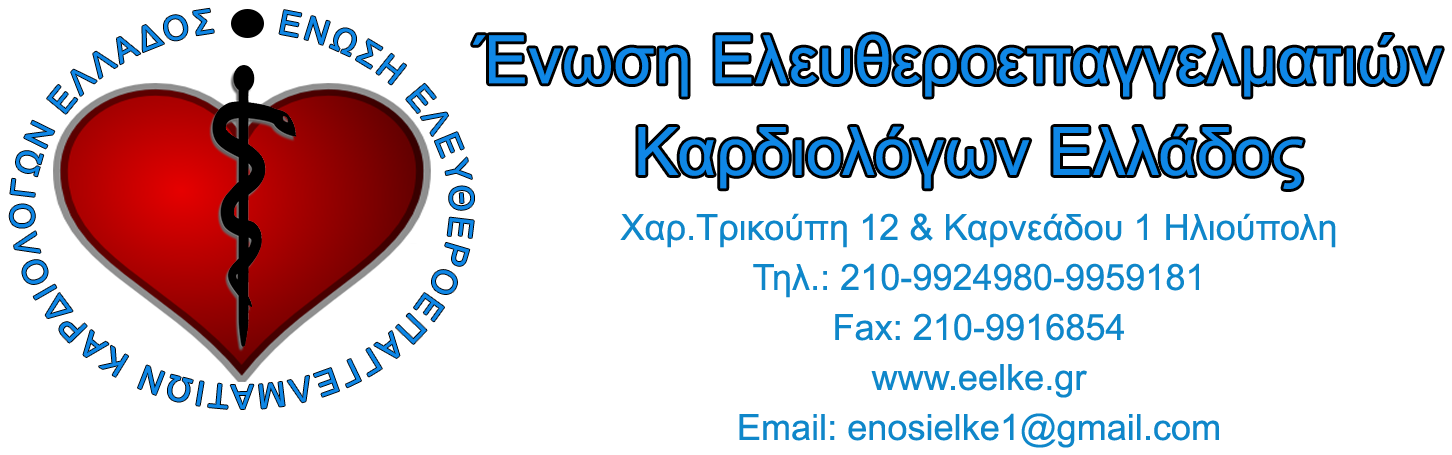 									     Αθήνα 26/6/2021Αγαπητοί συνάδελφοι,Mε χαρά σας προσκαλούμε να παρακολουθήσετε τις εργασίες του 8ου Πανελλήνιου συνεδρίου που διοργανώνεται από την Ένωση Ελευθεροεπαγγελματιών Καρδιολόγων Ελλάδος (Ε.Ε.Κ.Ε.) στις 25 - 27 Ιουνίου 2021.Στο συνέδριο μας θα συζητηθούν επίκαιρα επαγγελματικά και επιστημονικά θέματα, που άπτονται και της πρόσφατης υγειονομικής κρίσης.Η μετάδοση του Συνεδρίου θα γίνει στον σύνδεσμο www.livemedia.gr/eekecongress21Η παρακολούθηση είναι ελεύθερη.Παρακαλούμε θερμά όπως ενημερώσετε τα Μέλη σας για την παρούσα πρόσκληση/κάλεσμα και θα ήταν τιμή μας να σας έχουμε διαδικτυακά κοντά μας.Εκ μέρους της Οργανωτικής ΕπιτροπήςΦ.Ν. ΠατσουράκοςΠρόεδρος Ελευθ/τιων Καρδιολόγων Ελλάδος (ΕΕΚΕ)Α’ Αντιπρόεδρος ΙΣΑ                      . 